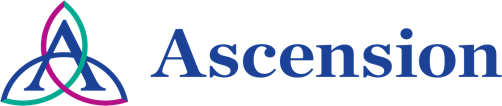 Continuing Education/Continuing Medical Education (CE/CME)Mass Transfusion ProtocolWHEN:		November 12, 2022 — 12:01 AMPresentation purpose:This course is intended for the Intensive Care Nurse or Emergency Department Nurse that will be managing the mass transfusion resuscitation of a patient. The course describes the quantifiers that a patient must meet for mass transfusion therapy, delineates the responsibilities for the MTP coordinator, describes the process for mass transfusion resuscitation, and demonstrates the required documentation for blood products given during resuscitation of the mass transfusion patient.Learning objectives:Target audience:This activity is designed for the interdisciplinary audience including the following:Specialties: Critical Care MedicineProfessions: Physician Assistant, Nurse, Advanced Practice NurseAccreditationIn support of improving patient care, Ascension is jointly accredited by the Accreditation Council for Continuing Medical Education (ACCME), the Accreditation Council for Pharmacy Education (ACPE), and the American Nurses Credentialing Center (ANCC), to provide continuing education for the healthcare team.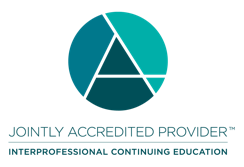 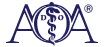 Credit designation: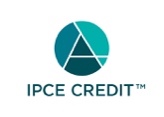 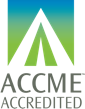 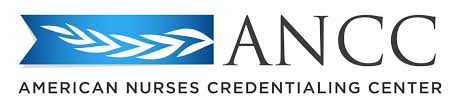 This activity is awarded 1.00 ANCC contact hour(s). (based on 60 minutes per contact hour)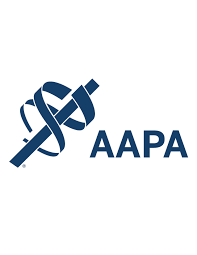 Ascension has been authorized by the American Academy of PAs (AAPA) to award AAPA Category 1 CME credit for activities planned in accordance with AAPA CME Criteria. This activity is designated for 1.00 AAPA Category 1 CME credits. PAs should only claim credit commensurate with the extent of their participation.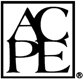 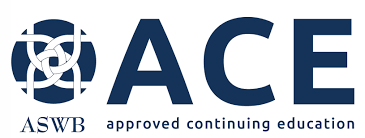 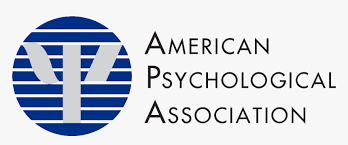 Continuing Education (CE) credits for psychologists are provided through the co-sponsorship of the American Psychological Association (APA) Office of Continuing Education in Psychology (CEP). The APA CEP Office maintains responsibility for the content of the programs.Faculty/Course Director/Planners:Ascension has selected all faculty participating in this activity. It is the policy of Ascension that all CE/CME planning committees, faculty, authors, editors, and staff disclose relationships with commercial interests upon nomination or invitation of participation. Disclosure documents are reviewed for potential conflicts of interest and if relevant, they are resolved prior to confirmation of participation. Only those participants who have no conflict of interest or who agreed to an identified resolution process prior to their participation were involved in this activity.Conflict of Interest:In accordance with the ACCME Standards for Commercial Support, it is the policy of Ascension to ensure balance, independence, objectivity and scientific rigor in all CE/CME activities.Full disclosure of conflicts and conflict resolution will be made in writing via handout materials or syllabus.Commercial Support:No commercial interest was received for this CE/CME activity.Name of individualIndividual's role in activityName of Ineligible Company(s) / Nature of Relationship(s)Kimberly Buckley, BSNCourse Director, FacultyNothing to disclose - 09/28/2022Latonya Mason-Wilson, DNP, NE-BCNurse PlannerNothing to disclose - 07/01/2022Brandi Blevins, PA-C, DMSc, MBAPA PlannerNothing to disclose - 10/21/2022Lisa B Davis, AAS, ManagerPlannerNothing to disclose - 07/22/2022